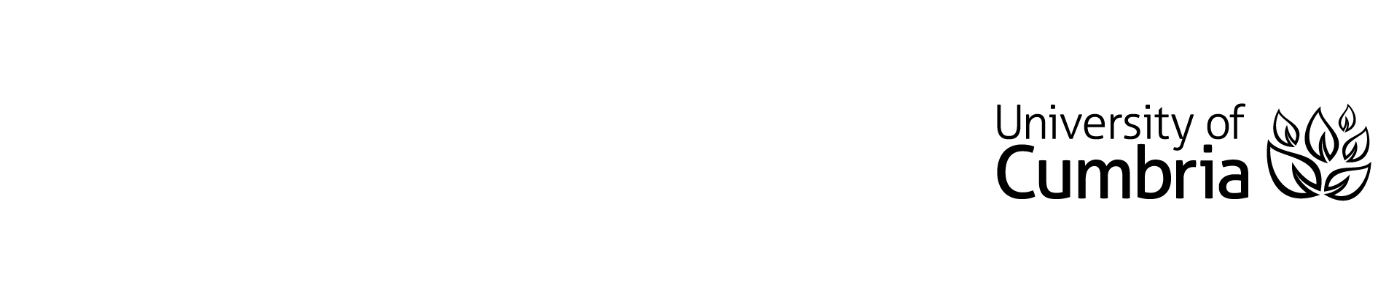 UNIVERSITY OF CUMBRIAREASSESSMENT REQUIREMENT Module Code:HSOS6013Module Title:Chemistry in the Environment- IndustryTutor: Laura OffinTitle of the item of work:Project assignment reassessmentWordage: 2000 words or equivalentDetails and Criteria: ( Please attach additional sheets if necessary)
Learning outcomes being assessed:Demonstrate knowledge and understanding of the organic and inorganic chemical pollutants and process technologies applied in pollution remediation.3.   Critically evaluate the application of a wide range of modern analytical techniques in the identification and quantification of environmental pollutants and green chemistry.  The task:You work in a company that carries out operations that are potentially responsible for causing chemical pollution. You have been asked to research and advise the company on:The types of pollutants they potentially produceHow these pollutants interact with the environment and cause issuesWhether and how these pollutants can be remediated, or how they can be avoided in the first place.How to monitor for these pollutants, including what types of samples should be taken, how these should be treated and what analytical methods should be used for testing. Include justification for your choices including comparison to other methods.The company you work for wants this information so they can ensure they are carrying out their operations responsibly.You may choose an industrial operation or set of pollutants that interests you. If the example you choose causes multiple pollutants you may choose one or two or a small set of pollutants to focus on. Please choose a different industrial operation or set of pollutants from your original submission.As well as completing the task set you must ensure that you meet the intended learning outcomes being assessed. The word limit for this assessment is 2000 words or equivalent, should this word limit be exceeded by more than 10% penalties will be incurred as set out in the academic regulations (appendix 3c, https://www.cumbria.ac.uk/about/organisation/professional-services/academic-quality-and-development/academic-regulations/). Please include a word count for your project report at the end of your piece of work before the reference list.Your project report should be uploaded to the Turnitin portal (Project Reassessment) in the assignment assessment folder.Details on how your work will be marked are given in the marking grid in the assessment folder for this assignment on the module blackboard site.SUBMISSION DATE AS PER STUDENT PORTAL(please tick as appropriate but must be completed)To be submitted by 4:00 PM  on 03/05/2024 in accordance with instructions given by the course team. To be submitted through the Virtual Learning Environment: Blackboard 